             		        REGISTRATION FORMSubscriber Insurance Information (If other than patient)Emergency Contact InformationFirst Name M.I.Last NameLast NameLast NameDateSpouse's NameParent / Guardian Full Name (If Patient is a Minor)Parent / Guardian Full Name (If Patient is a Minor)Parent / Guardian Full Name (If Patient is a Minor)Parent / Guardian Full Name (If Patient is a Minor)Patient Home Address	            City	    State	                                 Zip	            City	    State	                                 Zip	            City	    State	                                 Zip	            City	    State	                                 Zip	            City	    State	                                 ZipHome PhoneWork PhoneWork PhoneCell PhoneCell PhoneCell PhonePatient E‐mail AddressEmployerEmployerEmployerPatient OccupationDate of BirthAgeSocial Security NumberSocial Security NumberPharmacy Phone NumberReferred ByReferred ByReferred ByReferred ByMedical IllnessMedicationsAllergies Previous Skin DiseasesPrevious Skin DiseasesPrevious Skin DiseasesPrevious Skin DiseasesPrevious Skin DiseasesPrevious Skin DiseasesParty Responsible for PaymentParty Responsible for PaymentHealth Insurance CarrierHealth Insurance CarrierHealth Insurance CarrierHealth Insurance CarrierID#ID#ID#ID#ID#ID#NameDate of BirthAddress City                State        ZipSocial Security NumberEmployerSubscriber Phone NumberRelationship to PatientNamePhone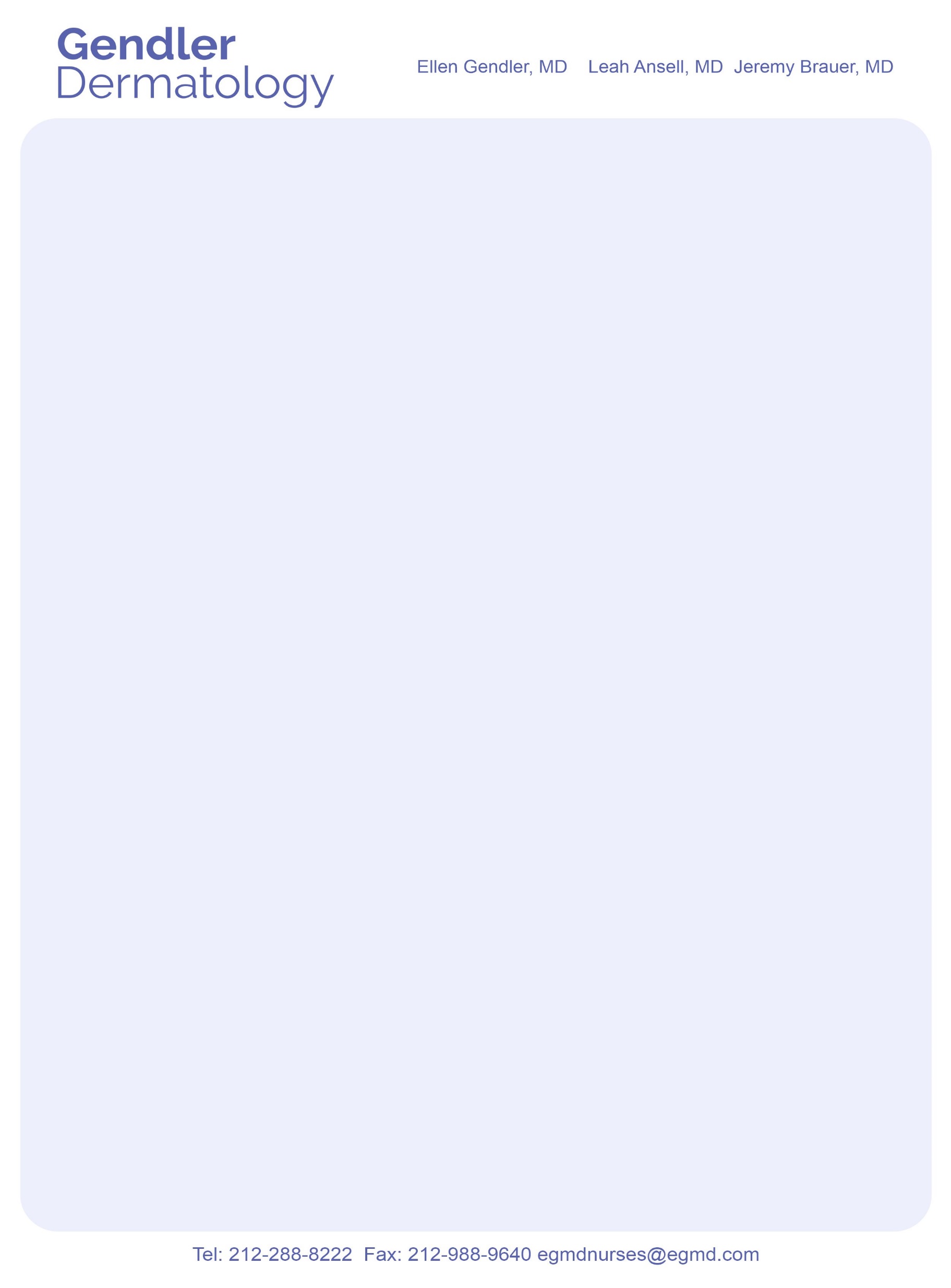 Cancellation Policy:  We request a minimum 24-hour notice for all appointment cancellations.  A fee will be assessed for missed appointments if no notice is given.Patient’s Signature:Patient’s Signature: